HOTĂRÂRE nr. 1296 din 13 august 2004 pentru aprobarea Normelor metodologice privind condiţiile şi procedura de eliberare a acordului scris pentru folosirea denumirii, prevăzut la art. 39 din Legea nr. 26/1990 privind registrul comerţului, republicată, cu modificările şi completările ulterioare
Forma sintetică la data 08-apr-2014. Acest act a fost creat utilizând tehnologia SintAct®-Acte Sintetice. SintAct® şi tehnologia Acte Sintetice sunt mărci înregistrate ale Wolters Kluwer.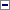 În temeiul art. 108 din Constituţie, republicată, şi al art. III din Ordonanţa Guvernului nr. 72/2004 pentru modificarea art. 39 din Legea nr. 26/1990 privind registrul comerţului,Guvernul României adoptă prezenta hotărâre.Articol unicSe aprobă Normele metodologice privind condiţiile şi procedura de eliberare a acordului scris pentru folosirea denumirii, prevăzut la art. 39 din Legea nr. 26/1990 privind registrul comerţului, republicată, cu modificările şi completările ulterioare, prevăzute în anexa care face parte integrantă din prezenta hotărâre.-****-NORME METODOLOGICE din 13 august 2004 privind condiţiile şi procedura de eliberare a acordului scris pentru folosirea denumirii, prevăzut la art. 39 din Legea nr. 26/1990 privind registrul comerţului, republicată, cu modificările şi completările ulterioare
Forma sintetică la data 08-apr-2014. Acest act a fost creat utilizând tehnologia SintAct®-Acte Sintetice. SintAct® şi tehnologia Acte Sintetice sunt mărci înregistrate ale Wolters Kluwer.CAPITOLUL I: Criterii pentru eliberarea acordului pentru folosirea denumiriiArt. 1La eliberarea acordului pentru folosirea în cuprinsul firmei a cuvântului "naţional" şi a derivatelor acestuia se are în vedere îndeplinirea uneia dintre următoarele condiţii:a)firma solicitantului a fost atribuită prin actul normativ sau administrativ de înfiinţare a persoanei juridice;b)participarea la capitalul social al persoanei juridice solicitante aparţine în majoritate statului.Art. 2Acordul pentru folosirea în cuprinsul firmei a cuvântului "român" şi a derivatelor acestuia se eliberează în următoarele cazuri:a)în totalul cifrei de afaceri din ultimul an a persoanei juridice solicitante, veniturile din exportul de produse şi/sau servicii reprezintă cel puţin 50%;b)în cuprinsul firmei unei persoane juridice române la care unic acţionar sau acţionar majoritar este o persoană juridică străină, cuvântul "român" sau derivatele acestuia servesc la diferenţierea din punct de vedere geografic a persoanei juridice române faţă de persoana juridică străină;c)cuvântul "român" sau derivatele acestuia servesc la identificarea din punct de vedere geografic a reprezentanţei sau altui dezmembrământ fără personalitate juridică al unei persoane juridice străine în România.Art. 3Acordul pentru folosirea în cuprinsul firmei a cuvântului "institut" şi a derivatelor acestuia se eliberează dacă firma solicitantului a fost atribuită prin actul normativ sau administrativ de înfiinţare a persoanei juridice respective.Art. 4La eliberarea acordului pentru folosirea în cuprinsul firmei a unor cuvinte sau sintagme prevăzute la art. 39 alin. (3) şi (4) din Legea nr. 26/1990, republicată, cu modificările şi completările ulterioare, cu excepţia cuvintelor sau sintagmelor "academic-ştiinţific", "academie", "universitate", "universitar", "şcoală", "şcolar" şi/sau a derivatelor acestora, se are în vedere activitatea principală a persoanei juridice, care poate fi definită prin cuvântul sau sintagma la care legea face referire.Art. 5Condiţiile legale pentru eliberarea acordului se consideră îndeplinite şi în următoarele cazuri:a)firma solicitantului a fost atribuită prin actul normativ sau administrativ de înfiinţare a persoanei juridice;b)firma solicitantului coincide cu componenta verbală a mărcii acestuia, înregistrată la Oficiul de Stat pentru Invenţii şi Mărci până la data intrării în vigoare a prezentelor norme metodologice;c)firma aparţine unei instituţii de credit autorizate potrivit legii, unei persoane juridice autorizate potrivit legii să exercite activităţi de asigurare şi reasigurare sau unei persoane juridice autorizate de Comisia Naţională a Valorilor Mobiliare, potrivit competenţelor legaie, să îşi desfăşoare activitatea;d)în cazul firmelor unei societăţi în nume colectiv ori unei societăţi în comandită simplă, în care cuvântul sau sintagma dintre cele prevăzute la art. 39 alin. (2) şi (3) din Legea nr. 26/1990, republicată, cu modificările şi completările ulterioare, reprezintă numele persoanei fizice asociate ori se datorează aplicării dispoziţiilor art. 41 din aceeaşi lege.Art. 6(1)În cazurile prevăzute la art. 1-4, autoritatea competentă refuză eliberarea acordului dacă firma în cauză este de natură să creeze confuzie cu denumirea unei instituţii publice ori de interes public, naţional sau local.(2)Prin instituţie publică naţională ori de interes public naţional, în sensul prezentelor norme metodologice, se înţelege: Parlamentul, Administraţia Prezidenţială, Guvernul, ministerele, celelalte organe de specialitate ale administraţiei publice centrale, alte autorităţi publice, autorităţile administrative autonome, precum şi instituţiile aflate în subordinea, în coordonarea sau sub autoritatea acestora.(3)Prin instituţie publică locală ori de interes public local, în sensul prezentelor norme metodologice, se înţelege: instituţia prefectului, serviciile publice deconcentrate ale ministerelor şi ale celorlalte organe ale administraţiei publice centrale din unităţile administrativ-teritoriale, autorităţile administraţiei publice locale, precum şi instituţiile aflate în subordinea, în coordonarea sau sub autoritatea acestora.CAPITOLUL II: Procedura eliberării acordului pentru folosirea denumiriiArt. 7În vederea obţinerii acordului pentru folosirea denumirii prevăzut de Legea nr. 26/1990, republicată, cu modificările şi completările ulterioare, denumit în continuare acord, persoanele juridice înmatriculate până la data intrării în vigoare a Legii nr. 183/2004 privind aprobarea Ordonanţei Guvernului nr. 15/2003 pentru completarea Legii nr. 26/1990 privind registrul comerţului se adresează biroului unic din cadrul oficiului registrului comerţului în a cărui rază teritorială îşi au sediul, iar persoanele juridice în curs de constituire se adresează biroului unic din cadrul oficiului registrului comerţului în a cărui rază teritorială îşi stabilesc sediul potrivit legii.Art. 8În cazul solicitării de rezervare a firmei, formulată în vederea constituirii sau a schimbării denumirii, oficiul registrului comerţului eliberează dovada rezervării firmei, dacă sunt îndeplinite celelalte condiţii legale, sub rezerva obţinerii acordului.Art. 9(1)O dată cu depunerea cererii prin care se solicită eliberarea acordului, persoanele juridice solicitante depun şi documentele care fac dovada îndeplinirii criteriilor prevăzute în prezentele norme metodologice:a)certificatul constatator emis de oficiul registrului comerţului competent, pentru persoanele juridice înmatriculate;b)declaraţie pe propria răspundere semnată de reprezentantul legal al persoanei juridice privind îndeplinirea criteriului prevăzut la art. 2 lit. a);c)alte documente considerate relevante de către solicitant pentru susţinerea cererii de eliberare a acordului.(2)În situaţiile prevăzute la art. 5 se depun în copie şi următoarele documente care fac dovada îndeplinirii condiţiilor legale, după caz:a)actul normativ sau actul administrativ de înfiinţare a persoanei juridice;b)certificatul de înregistrare a mărcii care corespunde cu denumirea, emis de Oficiul de Stat pentru Invenţii şi Mărci;c)autorizaţia de funcţionare emisă de Banca Naţională a României;d)autorizaţia de funcţionare emisă de Comisia de Supraveghere a Asigurărilor;e)orice alte autorizaţii de funcţionare sau avize cerute de lege.Art. 10Cererile pentru obţinerea acordului prevăzut de art. 39 alin. (3) şi (4) din Legea nr. 26/1990, republicată, cu modificările şi completările ulterioare, însoţite de documentele doveditoare şi de certificatul constatator emis de oficiul registrului comerţului competent, se transmit Secretariatului General al Guvernului de către Oficiul Naţional al Registrului Comerţului, respectiv prefectului de către oficiul registrului comerţului competent, în termen de 24 de ore de la momentul înregistrării.Art. 11Acordul scris eliberat de Secretariatul General al Guvernului, respectiv de prefect, sau, după caz, înştiinţarea în scris despre refuzul eliberării acordului se transmite, în termenul prevăzut la art. 39 alin. (6) din Legea nr. 26/1990, republicată, cu modificările şi completările ulterioare, Oficiului Naţional al Registrului Comerţului, respectiv oficiului registrului comerţului, care va încunoştinţa persoana juridică solicitantă.Art. 12Valabilitatea acordului scris eliberat de Secretariatul General al Guvernului sau, după caz, de prefect, potrivit legii, este condiţionată de valabilitatea rezervării disponibilităţii firmei.Art. 13(1)Serviciile de verificare a îndeplinirii criteriilor legale şi cele de eliberare a acordului prevăzut de lege se prestează de Secretariatul General al Guvernului sau, după caz, de prefectura competentă, cu titlu gratuit.(2)Serviciile de transmitere a cererii pentru obţinerea acordului prevăzut la art. 39 din Legea nr. 26/1990, republicată, cu modificările şi completările ulterioare, şi a documentelor însoţitoare sunt prestate de către oficiile registrului comerţului competente, cu titlu gratuit.(3)Pentru comunicarea acordului sau a refuzului privind eliberarea acestuia, oficiile registrului comerţului de pe lângă tribunale vor încasa tariful pentru transmiterea documentelor prin poştă, în cuantum de 35.000 lei/plic.Publicat în Monitorul Oficial cu numărul 809 din data de 2 septembrie 2004
Forma sintetică la data 08-apr-2014. Acest act a fost creat utilizând tehnologia SintAct®-Acte Sintetice. SintAct® şi tehnologia Acte Sintetice sunt mărci înregistrate ale Wolters Kluwer.PRIM-MINISTRUADRIAN NĂSTASEContrasemnează:Ministrul pentru coordonarea SecretariatuluiGeneral al Guvernului,Eugen Bejinariup. Ministrul justiţiei,Claudiu Ştefan Seucan,secretar de statMinistru de stat, ministrul administraţiei şi internelor,Marian Florian SăniuţăMinistrul delegat pentru administraţia publică,Gheorghe EmacuMinistrul educaţiei şi cercetării,Alexandru AthanasiuMinistrul finanţelor publice,Mihai Nicolae Tănăsescu